The Young Creatives Risk Assessment in relation to COVID-19 – Venues covered:	New Theatre Royal (NTR)Bedhampton community Centre (BCC)Brightstars Dance Academy Havant (BSA)Classes covered: 	Portsmouth Budding and Company Actors (TYCP Budding & Company)Havant Seedling and Budding Actors (TYCP Seedlings & Budding)1-2-1 LAMDA Students (LAMDA)Date Assessed:  7th September 2020						Assessed by:   Marie Amey – TYCP & TYCH Artistic director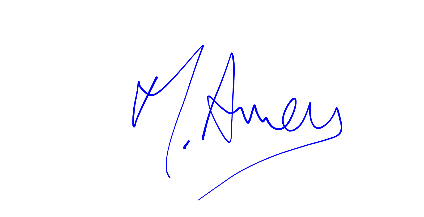 Signed:									Printed:	Marie AmeyN.B. Please see main risk assessment for all other general potential risks and their controls Hazard DescriptionConsequencesLevel of RiskWho is at RiskControlsResponsibleSpread of COVID-19Spread of VirusMedium/High (dependant on R rate) All UsersThorough COVID-19 procedure in place to minimise risk of infection including the use of small groups that do not cross-infect NTR  & BCC – Class times altered to eliminate crossover of students1 Teacher and 1 Volunteer per groupFloors marked out for studentsLAMDA – Separate entry and exit doors to eliminate cross over of studentsNTR – Random Temperature checks on entrance by theatre staffNTR, BCC & LAMDA -Sanitisers used on entry, exit and toilet visitsKitchens and waiting areas are closed – students to bring own labelled water bottles and snacks, no rubbish to be left on siteStudents to bring only necessary equipment to sessions and to avoid sharingNo parents/carers allowed on site; collection/drop off points socially distancedTrained staff in COVID-19 procedure to ensure safeguards are in placeNo one with COVID-19 or suffering symptoms allowed on site (signed declaration for all venues, temperature checks at NTR)Deep cleaning arrangement with venuesTYC Staff to be subject to cleaning protocol which includes regular touch points and changeover cleaning before, between and after classes, All indoor spaces used well ventilatedAll equipment either bought and used for one group alone, or thoroughly cleaned between groups by staffAll staff, students and their parents/guardiansStudents not following COVID-19 ProcedureSpread of VirusLowAll UsersStudent’s fully briefed on new ‘rules’ they must follow both before joining and upon arrival at siteStudents who are continually unable to follow procedure asked to leave courseVenue posters and images which remind students of new procedures (i.e. catch it, kill it, bin it. Social distancing. Hand washing etc)Individual assessments and monitored ‘trials’ for any children with individual support needs that may result in breaking social distancing (i.e. SEND students)  All staff, students and their parents/guardiansTeachers not following COVID-19 ProcedureSpread of VirusLowAll UsersStaff keeping up to date with Covid Guidelines before entering a class Management staff constantly ensure procedure is followed, and contingency plans for staff who struggle to uphold procedure. Teachers must keep meticulous logs of, and be forthcoming regarding teaching within other settings so that TYC can make informed decisions regarding their suitability to teach.Staff and ManagementSpread of COVID-19 through Physical Activity including dance and high-energy gamesSpread of VirusMedium/High (dependant on R rate)All UsersAdhering to government gym guidance that allows 100ft2 per person in settings when physical activity is taking placeIncreased Social distancing measures implemented (2m+) or we will mitigate risk by using bubbles or masksRegular rest and water breaks controlling students heart rates and breathingStaff and ManagementSpread of COVID-19 through SingingSpread of VirusMedium/High (dependant on R rate)All UsersGovernment advice followed- All groups of children (no more than 15) that sing will be subject to increased social distancing - Singing will occur in well ventilated rooms- The use of projection, projection exercises and volume games will not be allowed until further notice- Side-to-side or back-to-back configuration for groups singing- No singing and dance at the same timeStaff and ManagementSpread of COVID-19 through Drama Activity/ShoutingSpread of VirusMedium/High (dependant on R rate)All UsersGovernment advice to avoid all activity that increases speaking voice above a normal volumeProjection within drama not encouragedGames that result in volume increase from children will be calmed downTeachers who must project to teach must increase social distancing and ensure space is well ventilated or use a mic/headsetChildren reminded not to raise voices. Students who need behaviour management in this may be asked to leave the classStaff and ManagementFirst Aid, Medical or Isolation Spread of VirusMediumAll UsersPPE to be worn if social distancing must be reduced to provide first aid or medical interventionStaff member chaperoning any student needed to be isolated must socially distance and wear PPEManagementLoss of vital staff due to illnessLoss of management capabilitiesMediumManagement Staff, All UsersInternal contingency plans that allow staff to cover responsibilities to ensure smooth running of businessStaff wellness checks and signed declarationManagementLoss of teaching staff due to illnessLessons cannot go ahead as plannedMediumManagement and Students Class returns to digital Zoom lessonUse of cover teachers and deputiesTeachers and Management